 (Ф 21.01 - 03)Завідувач кафедри								C. Лазаренко Розробник										С. Войтенко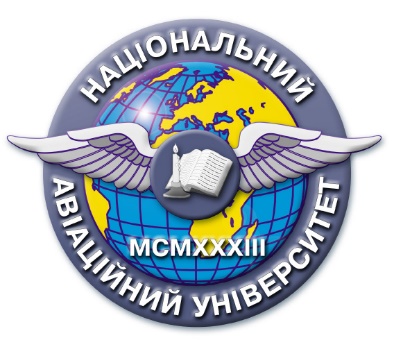 Силабус навчальної дисципліни«Системи технічного захисту інформації»Спеціальність: 125 Кібербезпека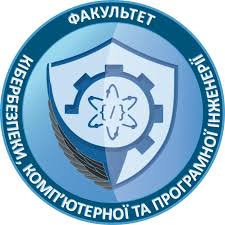 Рівень вищої освітиПерший (бакалаврський)Перший (бакалаврський)Статус дисципліниНавчальна дисципліна вибіркового компонента фахового перелікуНавчальна дисципліна вибіркового компонента фахового перелікуКурс4 (четвертий)4 (четвертий)Семестр7 (сьомий)7 (сьомий)Обсяг дисципліни, кредити ЄКТС/загальна кількість годин3 кредити / 90 годин3 кредити / 90 годинМова викладанняукраїнськаукраїнськаЩо буде вивчатися (предмет навчання)Конструкція та порядок роботи з технічними засобами захисту інформації. Конструкція та порядок роботи з технічними засобами захисту інформації. Чому це цікаво/потрібно вивчати (мета)Курс спрямований на формування теоретичних знань та практичних навичок з:побудови та обслуговування засобів захисту інформації;застосування засобів для побудові захисту та при проведені моніторингу інформаційної безпеки об’єктів. Курс спрямований на формування теоретичних знань та практичних навичок з:побудови та обслуговування засобів захисту інформації;застосування засобів для побудові захисту та при проведені моніторингу інформаційної безпеки об’єктів. Чому можна навчитися (результати навчання)Знати – основні технічні засоби захисту інформації та способи їх застосування.Вміти - кваліфіковано застосовувати технічні  засоби захисту для забезпечення інформаційної безпеки об’єктів.Знати – основні технічні засоби захисту інформації та способи їх застосування.Вміти - кваліфіковано застосовувати технічні  засоби захисту для забезпечення інформаційної безпеки об’єктів.Як можна користуватися набутими знаннями і уміннями (компетентності)Здатність :обґрунтовувати вибір методів і засобів протидії витоку інформації технічними каналами з урахуванням особливостей об’єкта захисту; організовувати грамотну експлуатацію та застосування технічних засобів захисту; особисто виконувати установку та обслуговування технічних засобів захисту.Здатність :обґрунтовувати вибір методів і засобів протидії витоку інформації технічними каналами з урахуванням особливостей об’єкта захисту; організовувати грамотну експлуатацію та застосування технічних засобів захисту; особисто виконувати установку та обслуговування технічних засобів захисту.Навчальна логістикаЗміст дисципліни: Технічні канали витоку інформації. Види та принципи функціонування закладних пристроїв. Засоби виявлення закладних пристроїв. Методи закриття та захисту інформації від витоку технічними каналами. Електромагнітне екранування. Мережеві фільтри та генератори шуму. Пристрої захисту слабкострумових ліній та мереж. Пристрої захисту від витоку інформації по акустичному і виброакустическому каналам. Пристрої криптографічного захисту телефонних систем. Види занять: лекції, лабораторні заняттяМетоди навчання: навчальні дискусії, практичне навчанняФорми навчання: очнаЗміст дисципліни: Технічні канали витоку інформації. Види та принципи функціонування закладних пристроїв. Засоби виявлення закладних пристроїв. Методи закриття та захисту інформації від витоку технічними каналами. Електромагнітне екранування. Мережеві фільтри та генератори шуму. Пристрої захисту слабкострумових ліній та мереж. Пристрої захисту від витоку інформації по акустичному і виброакустическому каналам. Пристрої криптографічного захисту телефонних систем. Види занять: лекції, лабораторні заняттяМетоди навчання: навчальні дискусії, практичне навчанняФорми навчання: очнаПререквізитиБазові знання з захисту інформаціїБазові знання з захисту інформаціїПореквізитиЗнання будуть використані для опанування дисциплін: «Проектування комплексної системи захисту інформації»; «Програмно-апаратні комплекси засобів захисту інформації»; «Аудит інформаційної безпеки». Знання будуть використані для опанування дисциплін: «Проектування комплексної системи захисту інформації»; «Програмно-апаратні комплекси засобів захисту інформації»; «Аудит інформаційної безпеки». Інформаційне забезпеченняз фонду та репозитарію НТБ НАУНауково-технічна бібліотека НАУ:1. Методы и средства защиты информации / В.А. Хорошко, А.А. Чекатков; под ред. Ю.С. Ковтанюка. - Киев : ЮНИОР, 2003. - 504 с.2. Технические средства и методы защиты информации: Учебник для вузов / Зайцев А.П., Шелупанов А.А., Мещеряков Р.В. и др.; под ред. А.П. Зайцева и А.А. Шелупанова. – М.: ООО «Издательство Машиностроение», 2009 – 508 с.Репозитарій НАУ:1. http://er.nau.edu.ua/handle/NAU/366302. http://er.nau.edu.ua/handle/NAU/36682Науково-технічна бібліотека НАУ:1. Методы и средства защиты информации / В.А. Хорошко, А.А. Чекатков; под ред. Ю.С. Ковтанюка. - Киев : ЮНИОР, 2003. - 504 с.2. Технические средства и методы защиты информации: Учебник для вузов / Зайцев А.П., Шелупанов А.А., Мещеряков Р.В. и др.; под ред. А.П. Зайцева и А.А. Шелупанова. – М.: ООО «Издательство Машиностроение», 2009 – 508 с.Репозитарій НАУ:1. http://er.nau.edu.ua/handle/NAU/366302. http://er.nau.edu.ua/handle/NAU/36682Локація та матеріально-технічне забезпеченняАудиторія систем захисту інформації, проектор, персональні комп’ютери, засоби виявлення закладних пристроїв, засоби технічного захисту інформації.Аудиторія систем захисту інформації, проектор, персональні комп’ютери, засоби виявлення закладних пристроїв, засоби технічного захисту інформації.Семестровий контроль, екзаменаційна методикаЗалік, тестуванняЗалік, тестуванняКафедраЗасобів захисту інформаціїЗасобів захисту інформаціїФакультетКібербезпеки, комп’ютерної та програмної інженеріїКібербезпеки, комп’ютерної та програмної інженеріїВикладач(і)ВОЙТЕНКО СЕРГІЙ ДЖОРЖОВИЧ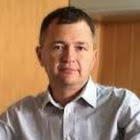 Посада: доцентВчене звання: старший науковий співробітникНауковий ступінь: кандидат технічних наукПрофайл викладача: http://www.kzzi.nau.edu.ua/voytenko-sergy-dzhorzhovtch/Тел.:  406-70-56E-mail: serhii.voitenko@npp.nau.edu.uaРобоче місце: 11.410ВОЙТЕНКО СЕРГІЙ ДЖОРЖОВИЧПосада: доцентВчене звання: старший науковий співробітникНауковий ступінь: кандидат технічних наукПрофайл викладача: http://www.kzzi.nau.edu.ua/voytenko-sergy-dzhorzhovtch/Тел.:  406-70-56E-mail: serhii.voitenko@npp.nau.edu.uaРобоче місце: 11.410Оригінальність навчальної дисципліниАвторський курс, викладання українською мовоюАвторський курс, викладання українською мовоюЛінк на дисциплінуКод класу у Google Classroom 6wzqh6nКод класу у Google Classroom 6wzqh6n